Костюм жаростойкий Техническое описание«Костюмы мужские для защиты от повышенных температур»ТР ТС 019/2011ГОСТ 12.4.045-87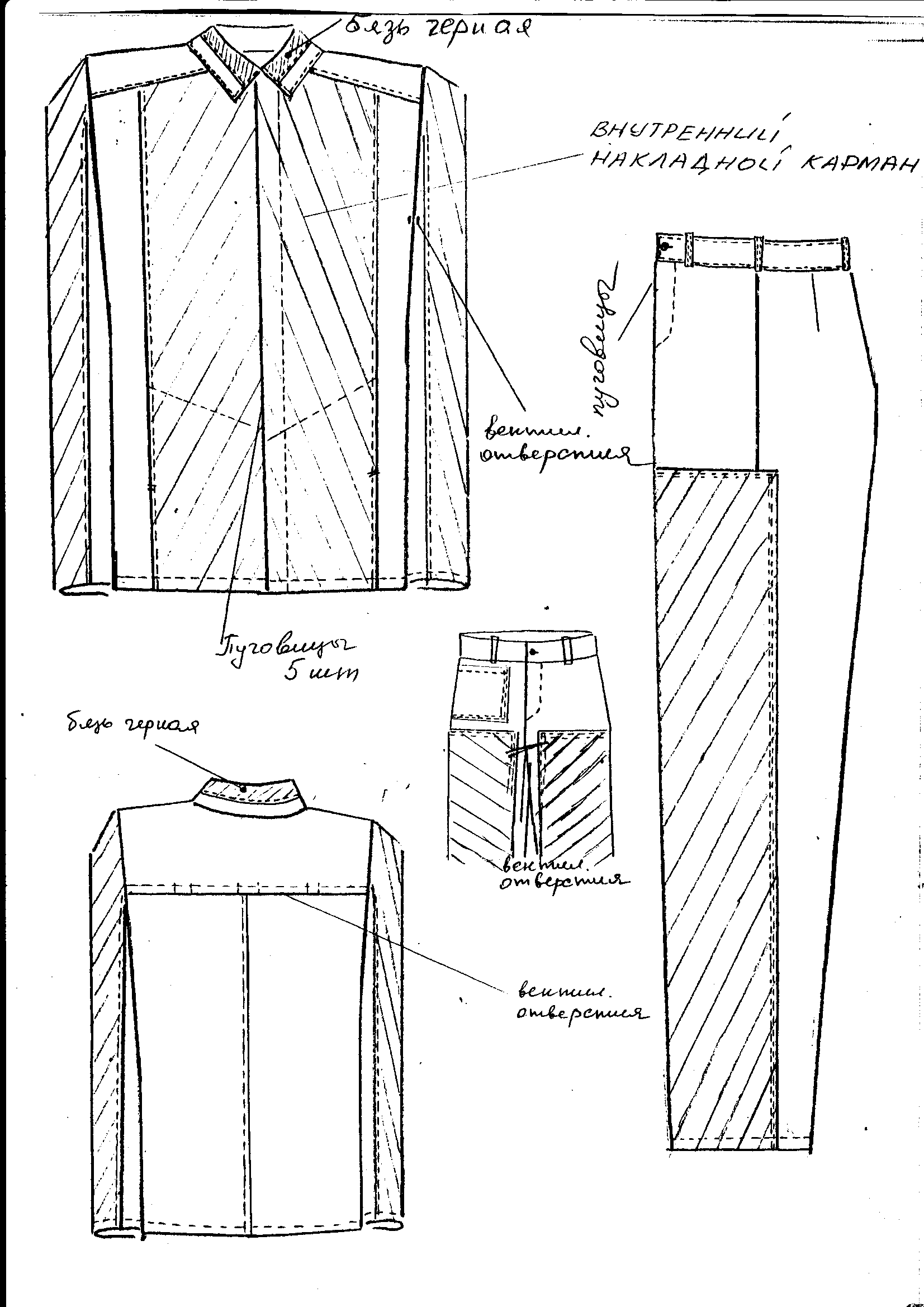 Особенности обработки:НазваниеКостюм жаростойкийОписание внешнего видаКостюм состоит из куртки и брюк.   Куртка прямая, с центральной потайной застежкой на пять обметанных петель и пуговиц.   Перед с кокеткой, настроченной на расстоянии  от края двойной строчкой с расстоянием между строчками ; с защитными накладками по переду, настроченными двойной отделочной строчкой на расстоянии  от края с расстоянием между строчками , в шве притачивания накладки выполнен карман, на левой части  переда верхний накладной карман, настроченный двойной строчкой на  от края с расстоянием между строчками . Слевой внутренней стороны полочки расположен внутренний карман размером 17 х , с застежной на ленту велькро длинной .   Спинка прямая, с кокеткой, настроченной на  от края, в шве притачивания кокетки – три вентиляционных отверстия , со средним швом, настроченным закрепляющей строчкой на расстоянии  от края.   Низ куртки подшит швом вподгибку с закрытым срезом. В боковых швах расположены вентиляционные отверстия.   Рукав втачной, одношовный, с защитной накладкой по всей длине рукава, настроченной двойной строчкой на расстоянии  от края с расстоянием между строчками , низ рукава обработан швом вподгибку с закрытым срезом.   Воротник отложной, отстроченный двойной строчкой на расстоянии  от края с расстоянием между строчками , с бязевой накладкой по всей ширине воротника, настроченной на расстоянии  от края.   Брюки прямые, с притачным поясом, с центральной застежкой на гульфике на три обметанные петли и пуговицы и на поясе на одну обметанную петлю и пуговицу.   На правой передней половинке верхний накладной карман, насроченный двойной отделочной строчкой на расстоянии  от края, с расстоянием между строчками , с защитными накладками по всей передней половинке от линии бедер до низа брюк, настроченными двойной отделочной строчкой на расстоянии  от края, с расстоянием между строчками .   На задней половинке вытачки по линии талии.    Пояс спинки отстрочен по верхнему срезу отделочной строчкой на расстоянии  от среза. По поясу брюк настрочены пять шлевок под ремень: две по переду, две по боковым швам, одна на середине спинки. Низ брюк обработан швом вподгибку с закрытым срезом.Описание внешнего видаКостюм состоит из куртки и брюк.   Куртка прямая, с центральной потайной застежкой на пять обметанных петель и пуговиц.   Перед с кокеткой, настроченной на расстоянии  от края двойной строчкой с расстоянием между строчками ; с защитными накладками по переду, настроченными двойной отделочной строчкой на расстоянии  от края с расстоянием между строчками , в шве притачивания накладки выполнен карман, на левой части  переда верхний накладной карман, настроченный двойной строчкой на  от края с расстоянием между строчками . Слевой внутренней стороны полочки расположен внутренний карман размером 17 х , с застежной на ленту велькро длинной .   Спинка прямая, с кокеткой, настроченной на  от края, в шве притачивания кокетки – три вентиляционных отверстия , со средним швом, настроченным закрепляющей строчкой на расстоянии  от края.   Низ куртки подшит швом вподгибку с закрытым срезом. В боковых швах расположены вентиляционные отверстия.   Рукав втачной, одношовный, с защитной накладкой по всей длине рукава, настроченной двойной строчкой на расстоянии  от края с расстоянием между строчками , низ рукава обработан швом вподгибку с закрытым срезом.   Воротник отложной, отстроченный двойной строчкой на расстоянии  от края с расстоянием между строчками , с бязевой накладкой по всей ширине воротника, настроченной на расстоянии  от края.   Брюки прямые, с притачным поясом, с центральной застежкой на гульфике на три обметанные петли и пуговицы и на поясе на одну обметанную петлю и пуговицу.   На правой передней половинке верхний накладной карман, насроченный двойной отделочной строчкой на расстоянии  от края, с расстоянием между строчками , с защитными накладками по всей передней половинке от линии бедер до низа брюк, настроченными двойной отделочной строчкой на расстоянии  от края, с расстоянием между строчками .   На задней половинке вытачки по линии талии.    Пояс спинки отстрочен по верхнему срезу отделочной строчкой на расстоянии  от среза. По поясу брюк настрочены пять шлевок под ремень: две по переду, две по боковым швам, одна на середине спинки. Низ брюк обработан швом вподгибку с закрытым срезом.Описание внешнего видаКостюм состоит из куртки и брюк.   Куртка прямая, с центральной потайной застежкой на пять обметанных петель и пуговиц.   Перед с кокеткой, настроченной на расстоянии  от края двойной строчкой с расстоянием между строчками ; с защитными накладками по переду, настроченными двойной отделочной строчкой на расстоянии  от края с расстоянием между строчками , в шве притачивания накладки выполнен карман, на левой части  переда верхний накладной карман, настроченный двойной строчкой на  от края с расстоянием между строчками . Слевой внутренней стороны полочки расположен внутренний карман размером 17 х , с застежной на ленту велькро длинной .   Спинка прямая, с кокеткой, настроченной на  от края, в шве притачивания кокетки – три вентиляционных отверстия , со средним швом, настроченным закрепляющей строчкой на расстоянии  от края.   Низ куртки подшит швом вподгибку с закрытым срезом. В боковых швах расположены вентиляционные отверстия.   Рукав втачной, одношовный, с защитной накладкой по всей длине рукава, настроченной двойной строчкой на расстоянии  от края с расстоянием между строчками , низ рукава обработан швом вподгибку с закрытым срезом.   Воротник отложной, отстроченный двойной строчкой на расстоянии  от края с расстоянием между строчками , с бязевой накладкой по всей ширине воротника, настроченной на расстоянии  от края.   Брюки прямые, с притачным поясом, с центральной застежкой на гульфике на три обметанные петли и пуговицы и на поясе на одну обметанную петлю и пуговицу.   На правой передней половинке верхний накладной карман, насроченный двойной отделочной строчкой на расстоянии  от края, с расстоянием между строчками , с защитными накладками по всей передней половинке от линии бедер до низа брюк, настроченными двойной отделочной строчкой на расстоянии  от края, с расстоянием между строчками .   На задней половинке вытачки по линии талии.    Пояс спинки отстрочен по верхнему срезу отделочной строчкой на расстоянии  от среза. По поясу брюк настрочены пять шлевок под ремень: две по переду, две по боковым швам, одна на середине спинки. Низ брюк обработан швом вподгибку с закрытым срезом.Технологические узлыПрименение/характеристика швов (узлов)Ширина в готовом виде, смСоединительные швы в изделии1,0Швы обтачивания в изделииворотникНакладной шов с закрытым срезом: двумя строчками на расстоянии  от края и  между строчкамиНакладные карманы, защитные накладкиОдной строчкой  на расстоянии  от краяНастрачивание  поясаШов вподгибку с закрытым срезомОбработка входа накладного кармана куртки  и брюк2,0Обработка низа куртки, низа брюк2,0 Название Костюм жаростойкийКостюм жаростойкийКостюм жаростойкийКомплектующие материалыКомплектующие материалыЕд.изм.Норма Верх – молескин ОП арт. C 28 ЮДВерх – молескин ОП арт. C 28 ЮДБязьБязь     Фурнитура     ФурнитураПуговицаПуговицашт9     Этикетки     ЭтикеткиТоварный ярлыкТоварный ярлыкшт1Размерный ярлыкРазмерный ярлыкшт2     Упаковка      Упаковка ПакетПакетшт1